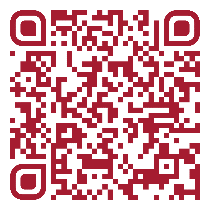 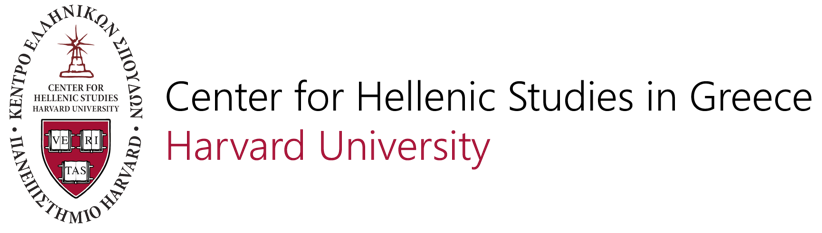 Invitation to Apply 
for two Fellowships in Comparative Cultural StudiesHarvard’s Center for Hellenic Studies (CHS) is pleased to offer two fellowships to faculty members (Assistant or Associate Professors) and Scientific and Laboratory Teaching Staff who hold a PhD (“ΕΔΙΠ” and "ΕΕΠ"), from Schools of Humanities and Social Sciences of Greek Universities to join the Harvard Summer Program Greece. The Harvard Summer Program in Greece is one of the oldest and most successful Harvard summer study abroad programs. Founded in 2002 by a team of Harvard-trained scholars in the humanities and having as academic directors Harvard professors Dimiter Angelov and Gregory Nagy, the program focuses on “Migrations and Boundaries: Reconceptualizing Mobility in the Eastern Mediterranean and Beyond”. For summer 2023, this 5-week-long summer course will be divided between Thessaloniki and Nafplio. The fellowships aim to attract applicants with an academic background strongly related with the disciplines of Comparative Cultural Studies, the academic core of the summer program. Prospective applicants should apply with a research project closely related at least with one of the weekly seminars which will be presented as a one-hour lecture during their stay at the program. CHS gives preference to those candidates whose application suggests that they would be comfortable working in an intimate, international, multilingual community of scholars. Former experience in similar academic programs/activities in Greece or abroad will be taken into consideration. As part of their appointment, fellows will be invited to present their proposed project to the program’s community.The fellowship includes a year-long appointment as CHS Visiting Scholar in Comparative Cultural Studies, beginning on June 1, 2023; year-long access to all Harvard electronic resources; week-long stay in Thessaloniki or in Nafplio during the dates of the summer program; support of up to €1500 as a research fund; invitations to present their research on CHS websites, social and other media.All prospective applicants must submit the following (all documents in English) by February 13, 2023 at midnight (Eastern European Time):A curriculum vitae A summary of the one-hour lecture that will be addressed to the students, closely related to the themes of the weekly seminarsApplicants should provide contact details for one letter of reference. For questions, please contact Evangelos Katsarelis, Programs & Events Manager of Harvard’s Center for Hellenic Studies in Greece, at ekatsarelis@chs.harvard.edu.For more information about this opportunity and the application form visit: https://greece.chs.harvard.edu/research-fellowships/comparative-cultures